Transfer Out Request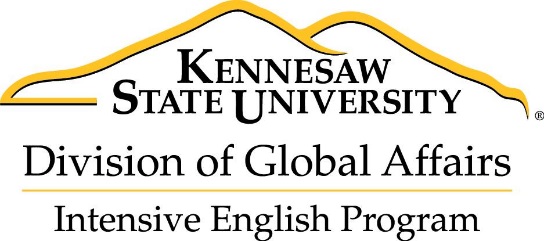 In order to transfer your I-20 from Kennesaw State University to another program, you should submit the following by the appropriate deadline:This transfer out form with your future’s school’s informationA copy of your acceptance letter to your new schoolFirst Name:________________________Last Name:______________________SEVIS I-20 Number: N_______________________________Name of school you would like to transfer to:__________________________
Phone number of school:____________________
Email address of school contact:_________________________
Date you would like your I-20 to be transferred:________________________Please sign and date:_______________________		____________________
Signature					Date